от 25 июня 2020  года №26-5г. Горно-АлтайскО внесении в Государственное Собрание – Эл Курултай Республики Алтай проекта Закона Республики Алтай «О внесении изменений в Закон Республики Алтай «Об административных правонарушениях в Республике Алтай» В соответствии с Законом Республики Алтай от 5 марта 2008 года      № 18-РЗ «О нормативных правовых актах Республики Алтай», Уставом муниципального образования «Город Горно-Алтайск», принятого постановлением Горно-Алтайского городского Совета депутатов                      от 22 марта 2018 года № 7-1, Регламентом Горно-Алтайского городского Совета депутатов, утвержденного решением Горно-Алтайского городского Совета депутатов от 20 июня 2017 года № 38-7,   Внести в Государственное Собрание – Эл Курултай Республики Алтай проекта Закона Республики Алтай «О внесении изменений в Закон Республики Алтай «Об административных правонарушениях в Республике Алтай» в порядке реализации Горно-Алтайским городским Советом депутатов права законодательной инициативы.Назначить представителем в Государственном Собрании –                Эл Курултай Республики Алтай по проекту Закона Республики Алтай               «О внесении изменений в Закон Республики Алтай «Об административных правонарушениях в Республике Алтай» Ким Н.В, Тадыеву Ю.М.Настоящее распоряжение вступает в силу со дня его принятия.Мэр города Горно-Алтайска						      Ю.В. НечаевГОРНО-АЛТАЙСКИЙГОРОДСКОЙ СОВЕТДЕПУТАТОВ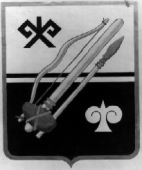 ГОРНО-АЛТАЙСК КАЛАНЫҤ ДЕПУТАТТАР СОВЕДИРАСПОРЯЖЕНИЕJАКААН 